24/08/2021INFOS EMPLOISTART’AIRASSOCIATION INTERMEDIAIRErecherche10 Agents d’entretien (F/H)Descriptif de l’offreEntretien de locaux (classes, salles de motricité, parties communes, sanitaires)Profil recherchéBonne capacité physiqueAutonomieInformations contratLieu de travail : Rennes Temps de travail : les mercredis Date de début : mercredi 8 septembre 2021Contrat : CDD d’usageHoraires de travail : 16h-19hSalaire : smic horaire +10% de congés payésCandidature Pièces à fournir :	CV, Pièce d’identité, carte vitale, RIB.Par mail : 	  info@startair.org	ou se présenter à l’agence: STARTAIR - 47 avenue des Pays-Bas (Métro TRIANGLE - Bâtiment le Quadri)       tel : 02 99 22 20 13	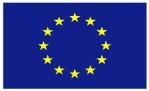 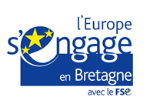 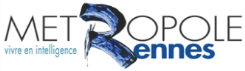 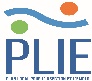 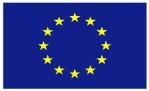 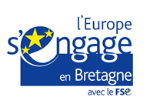 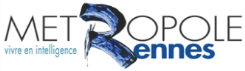 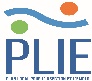 